A Brief Bio of Dr. Yasser Al Tamimi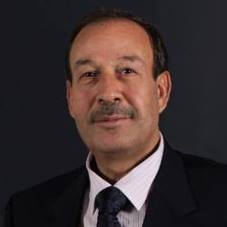 Yasser A. Al Tamimi, Associate Professor of Linguistics and Chair of the Department of Humanities and Social Sciences at Alfaisal University in Riyadh, Kingdom of Saudi Arabia, received his Ph.D. in Linguistics in 2002 from the University of Reading, United Kingdom. Dr. Al Tamimi taught several language and linguistic courses at the undergraduate and postgraduate levels, including phonetics and phonology, morphology, sociolinguistics, psycholinguistics, pragmatics, and applied linguistics in many universities in the UK, Jordan, and Saudi Arabia. His research interest covers a wide range of linguistic areas, clearly focusing on phonetics and phonology. More specifically, his many publications have addressed the following topics: Arabic-English voice dysfunction in laryngeal pathology, speaker’s recognition, phonotactics of the complex Arabic coda, sonority principles, discourse analysis, phonological variations in East London English; in Southern British Standard; and Jordanian Arabic, phonological theory and linguistically unconditioned variability, binomials in Arabic dialects, phonological awareness intervention, phonological awareness and word reading, Romanized Arabic e-messages, English curriculum development, communicative ability through interactive approaches, and Phonological features of Saudi names (among some other topics) Al Tamimi assumed several academic responsibilities at the Hashemite University, including Head of the Department of English Language and Literature (2003-2006), Director of the Program for Literature and Cultural Studies (2003-2006), and the founder and the Director of the university Language Center (2005- 2008). He was also elected Secretary and Publicity Officer for the Association of Professors of English Language, Literature and Translation at Arab Universities (APETAU) 2003-2006. Moreover, he serves on the editorial boards of many regional and international academic journals. 